Kül FırınıÇMS marka fırın 1200 °C kapasiteli olup, quartz cam tüplü modeli, kül fırını olarak kullanılmaktadır.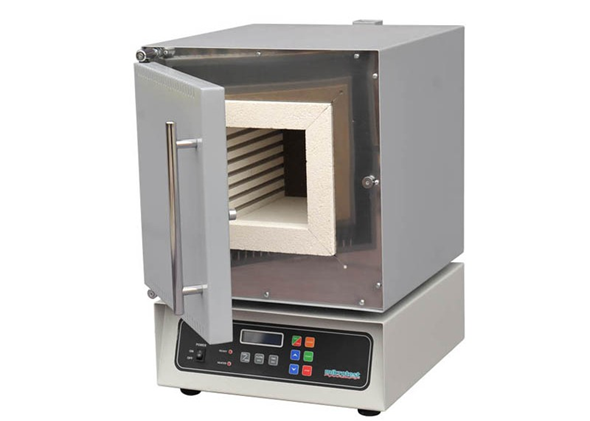 Resim 1. Kül FırınıKullanım TalimatıGüç kablosu prize takılır.Ekran üzerinde istenen zaman, tarih, sıcaklık ve dakikada artış hızı ayarı yapılır. Gerekirse sabit program ayarlanır.Ayarlar yapıldıktan sonra fırının içerisine işler yerleştirilir.Start butonuna basılarak fırının ısınma işlemi başlatılır.Deney sonunda şalter kapatılıp, güç kablosu prizden çıkarılır..Fırının her kullanımdan sonra ısıtıcı haznenin temizlenmesi gerekir.Fırın kapağı kapalı olarak soğumaya bırakılır.